					Chapitre -4- (suite)					Ecritures fractionnairesVisionnez la 3 vidéo en ouvrant le lienhttps://www.youtube.com/watch?v=VLffeKI7TtQExercices d’application :  Page 76 numéros 14 – 15 – 16 et 17.  Page 80 QCM  Page 81 numéros 69 – 70 et 72.  Page 85 numéros 96 – 100 et 101.Collège des Dominicaines de notre Dame de la Délivrande – Araya-Classe : 6ème                                                                   Mars 2020 – 4ème semaineNom : ________________________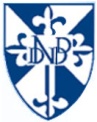 